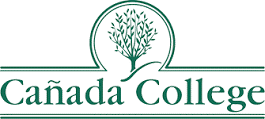 ACCJC Midterm Report Preparation Timeline:  2022-23As of September 12, 2022TaskLeadTimelinePlanning & Budgeting Council (PBC)/Cañada College Accreditation Oversight Committee approves Report preparation timeline and process, including identification of an Accreditation Steering Committee and Writing Team.PBC Co-Chairs, Eck and YoungSeptember 21, 2022Cañada College Accreditation website updated to reflect approved Midterm Report preparation process & timeline.ALO/PRIE Dean EngelSeptember 22, 2022Writing Team prepares first draft of Midterm Report.Writing Team(Karen Engel, Dean of PRIE and Jessica Kaven, Faculty Assessment Coordinator)October, 2022Writing Team solicits input from:Academic SenateDistrict Budget Office Guided Pathways Advisory CommitteeInstructional Planning Council (IPC)Program Review Work GroupWriting TeamNovember – December, 2022Accreditation Steering Committee reviews first complete draft of Midterm Report. Presents it at Flex Day, January, 2023.(Steering Committee members:  Lopez, Eck, Young, Engel)Accreditation Steering Committee Tri Chairs (Eck, Young, Engel)January, 2023Writing Team revises draft Midterm Report.Writing TeamFebruary, 2023Midterm Report second draft presented for review and discussion at:Academic SenateClassified SenateAssociated Students of Cañada College (ASCC)Instructional Planning Council (IPC)Student Services Planning Council (SSPC)Planning & Budgeting Council (PBC)ALO/PRIE Dean EngelMarch – April, 2023Writing Team addresses feedback received from participatory governance Senates and Councils.Writing TeamApril, 2023Final draft of Midterm Report presented to the Planning & Budgeting Council (PBC)/Accrediting Oversight Committee for approval.Accreditation Steering Committee Tri ChairsApril-May, 2023Visual Communications Coordinator produces final version of Midterm Report.Hannah-Joy HawJune-July, 2023Midterm Report to Board of Trustees for review and approval.President Lopez, Accreditation Steering Committee Tri ChairsAugust-September, 2023Submit completed, signed Midterm Report to ACCJC.ALO/PRIE Dean EngelOctober 15, 2023